Соблюдайте требования пожарной безопасности: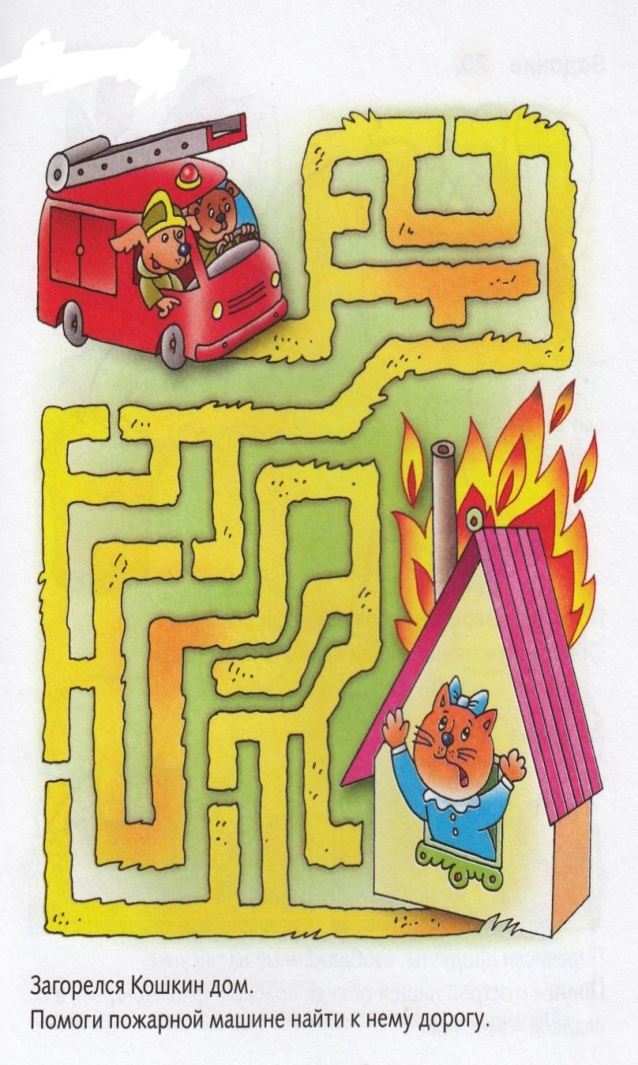 Уходя из дома, убедись, что все электронагревательные приборы выключеныНе применяй нестандартные и самодельные электронагревательные приборыНе пользуйся  поврежденными розеткамиХрани  спички и зажигательные приборы в местах, недоступных для детей, не оставляй малолетних детей без присмотраНе храни  дома легковоспламеняющиеся жидкости и взрывоопасные предметыНе поручайте надзор за топящимися печами детямНе кури в постелиНе пользуйся  дома открытым огнемУстанови  в квартире автономные дымовые пожарные извещателиДержи  дома первичные средства пожаротушения (огнетушители)ГЛАВНОЕ УПРАВЛЕНИЕ  МЧС РОССИИ ПО РЕСПУБЛИКЕ КАРЕЛИЯ УПРАВЛЕНИЕ НАДЗОРНОЙ ДЕЯТЕЛЬНОСТИ И ПРОФИЛАКТИЧЕСКОЙ РАБОТЫ10.mchs.gov.ru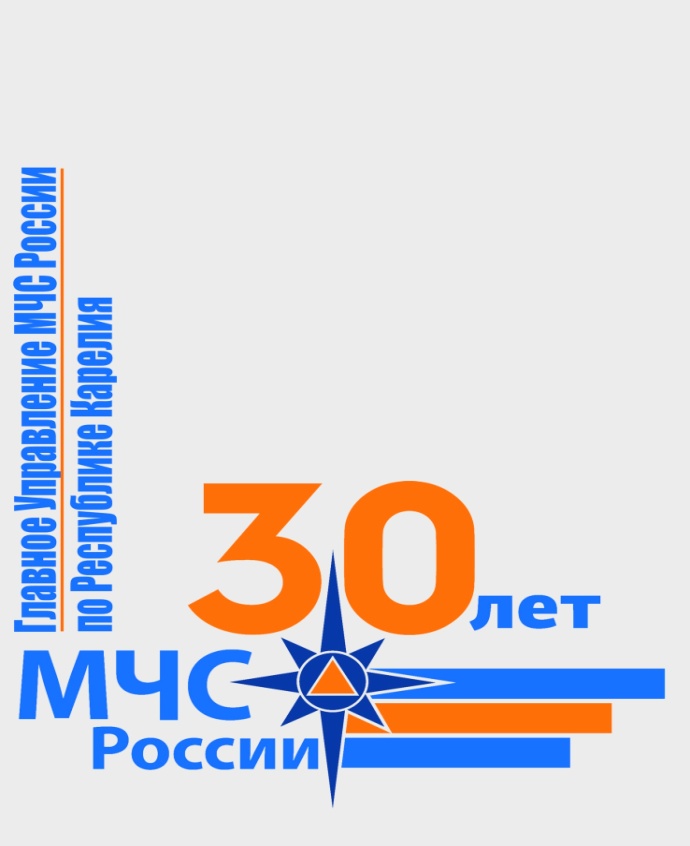 РЕБЯТА, ПОМНИТЕ О ТОМ,ЧТО НЕЛЬЗЯ ШУТИТЬ С ОГНЕМКТО С ОГНЕМ НЕОСТОРОЖЕНУ ТОГО ПОЖАР ВОЗМОЖЕН!Памяткапо соблюдению правил пожарной безопасности для взрослых и детейЧтобы не было пожара:Не играй со спичкамиНе поджигай сухую траву, сено, тополиный пухНе кидай в костер незнакомые флакончики и баллончики, они могут взорватьсяБез взрослых нельзя включать в сеть электроприборы (телевизор, утюг, обогреватель)Не растапливай печь самостоятельно (особенно с помощью бензина, керосина)Самостоятельно не зажигай газовую плиту и не суши над ней одеждуНе играй без взрослых новогодними фейверками и хлопушкамиНе играй с бензином и другими горючими веществамиНикогда не прячься в шкаф или под кровать, пожарным будет трудно найти тебя тамКогда в доме горит, быстрей выбегай на улицу. Ни за что не задерживайся из-за игрушек, собаки или кошкиБЕЗОТВЕТСТВЕННОСТЬ  –  ПРИЧИНА ПОЖАРА!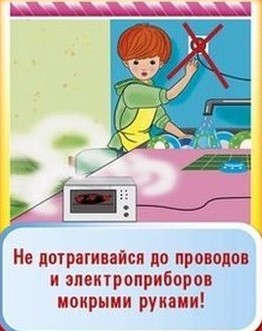 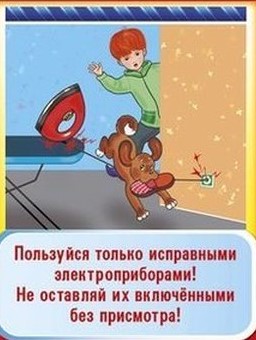 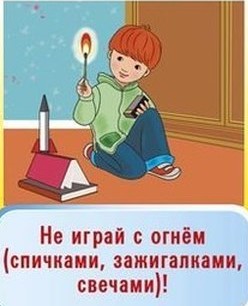 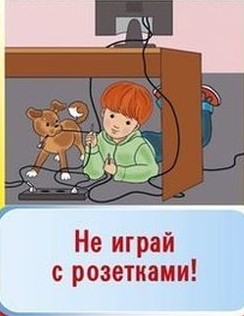 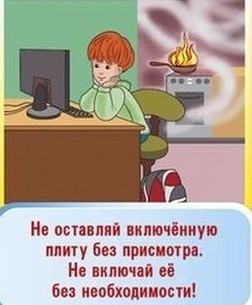 Если пожар все же возник:Постарайся первым делом сообщить о пожаре взрослым (не скрывай, даже если пожар произошел по твоей  вине)Позвони в пожарную охрану по телефону 01, с сотового телефона 101, 112; сообщи свой адрес и что горитЕсли задымление в квартире ляг на пол (там меньше дыма), и постарайся  добраться до выхода из горящего помещенияРот и нос закрой влажной тряпкойНе открывай окно (это усилит горение)Если чувствуешь запах дыма в подъезде, не открывай входную дверь (огонь и дым могут ворваться в твою квартиру), лучше уйти в дальнюю комнату и из окна позвать на помощьЕсли горит твоя одежда надо упасть на пол и кататься, сбивая пламяЕсли загорелся электроприбор, надо выключить его из розетки и накрыть его толстым одеяломРАЗЪЯСНЯЙТЕ ДЕТЯМ ПРАВИЛА ПОЖАРНОЙ БЕЗОПАСНОСТИ, ПРЕДУПРЕЖДАЙТЕ ИГРЫ ДЕТЕЙ С ОГНЕМ!